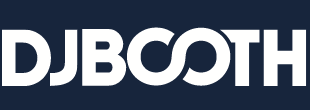 March 22, 2020“‘Industry Games’ runs the gamut of wit, soul, gorgeous chords, and quick-fire bars.”“CHIKA delivers stunning display after display of tenderness and affinity for hip-hop.”https://djbooth.net/features/2020-03-23-chika-industry-games-ep-passion-interview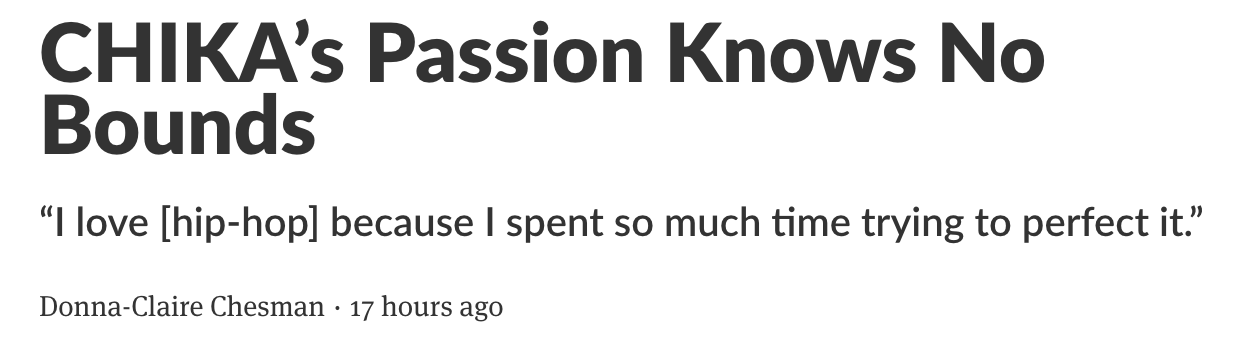 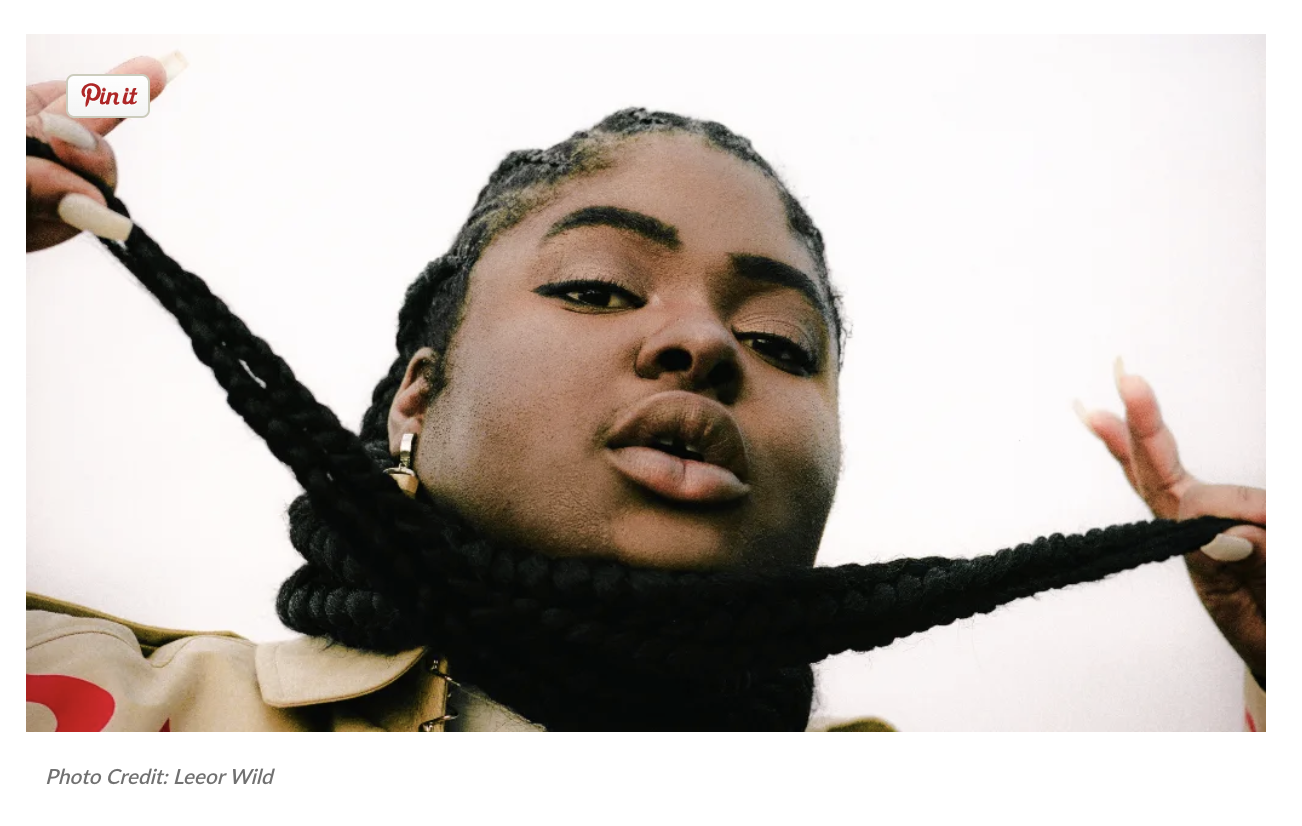 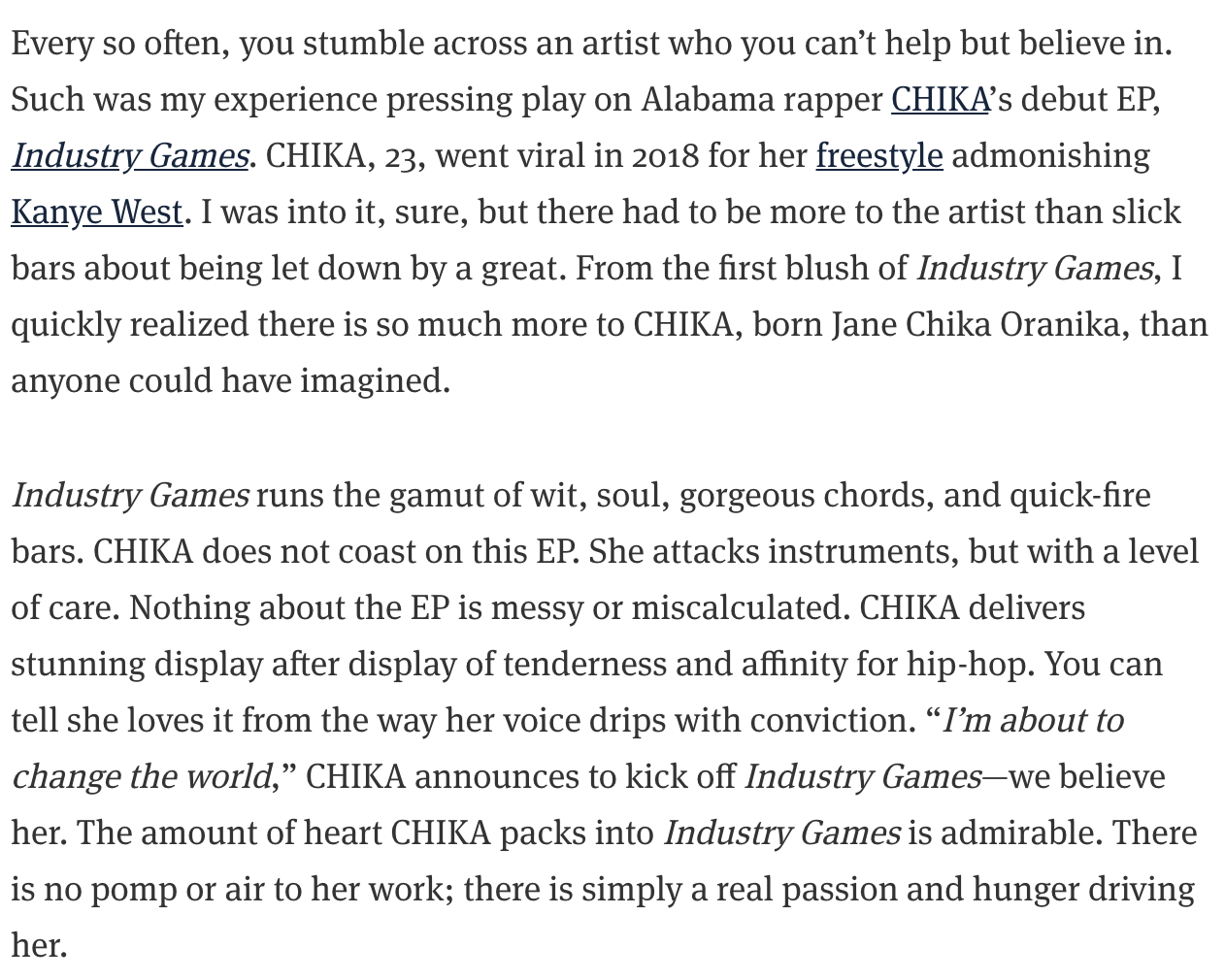 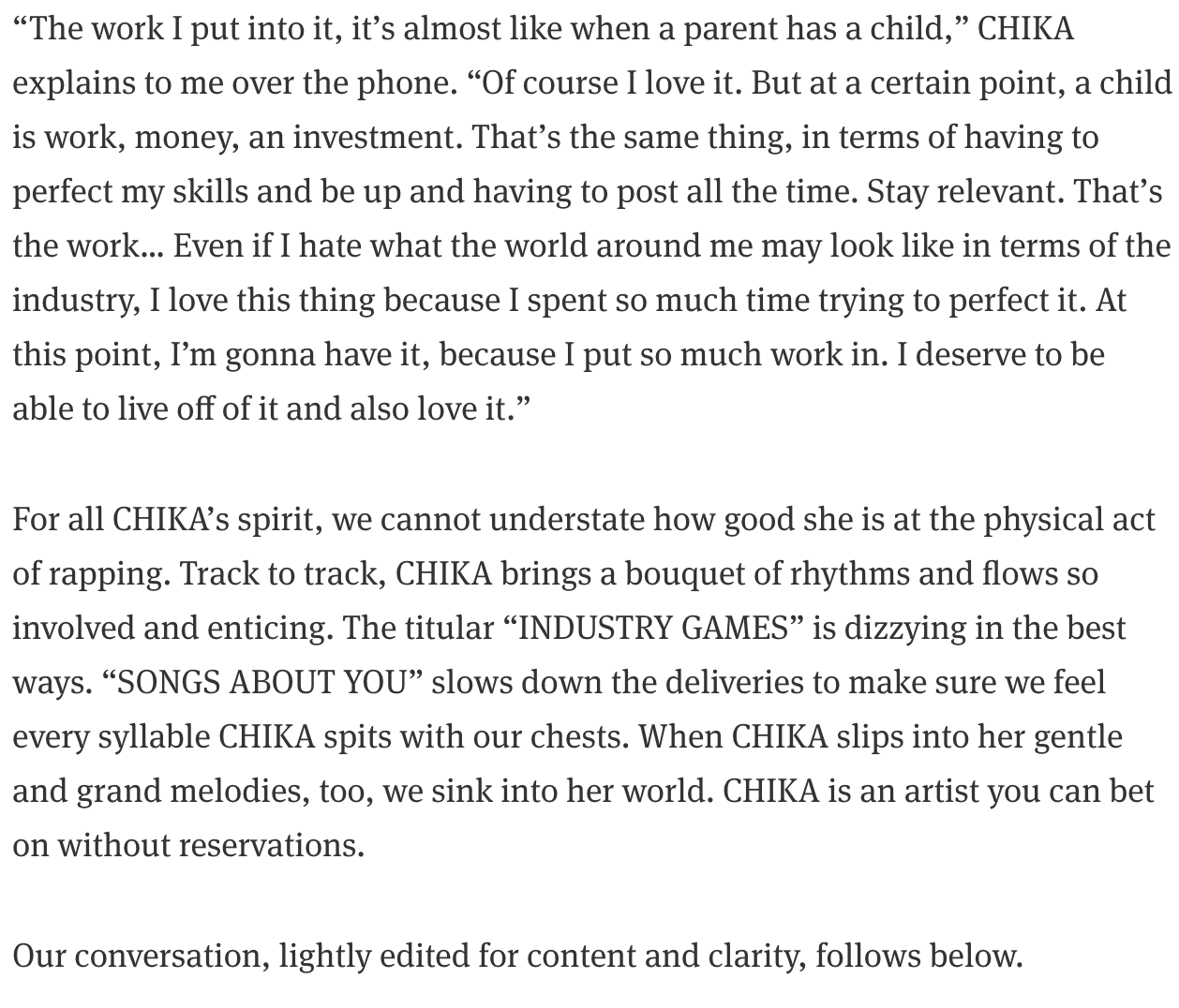 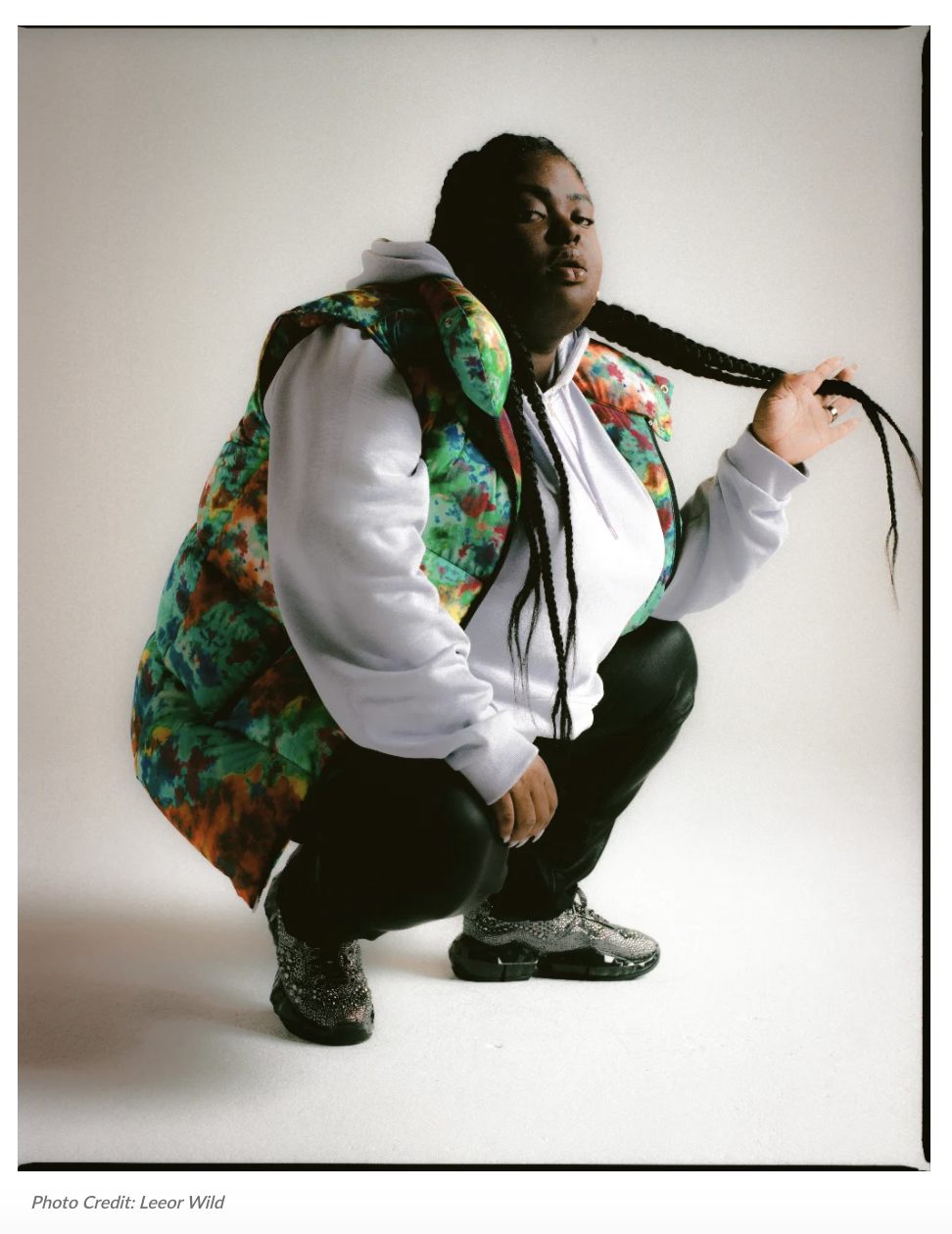 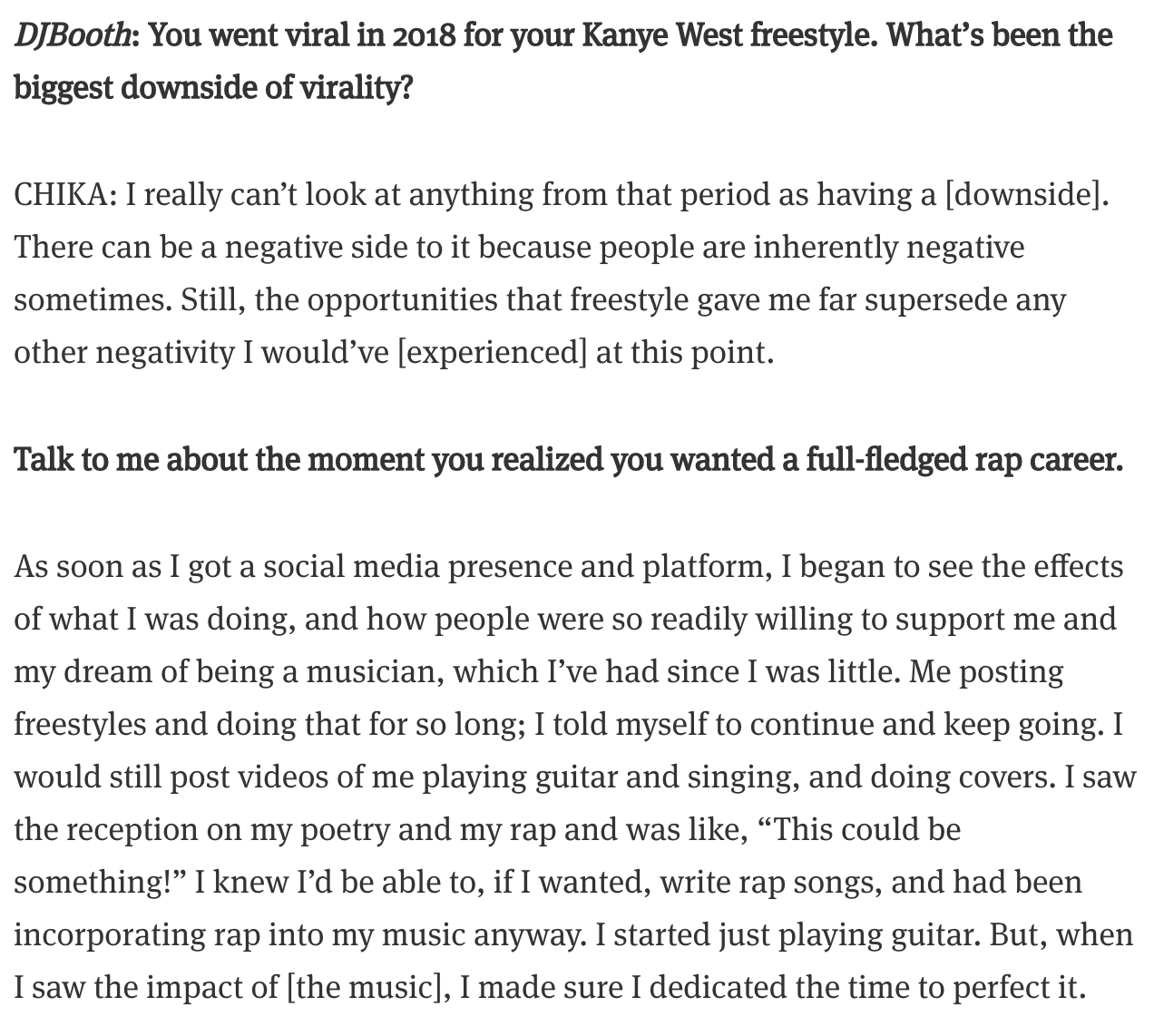 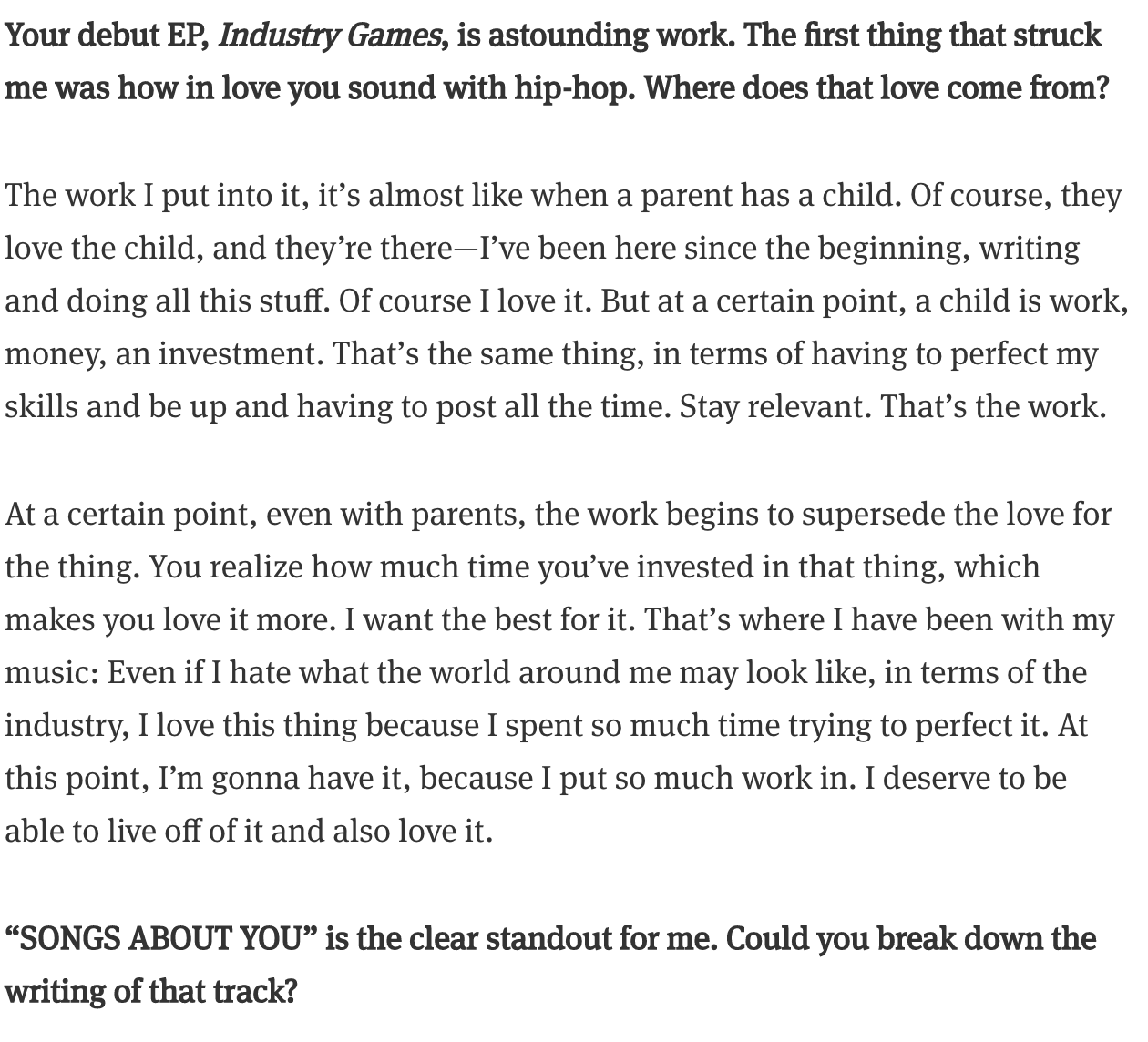 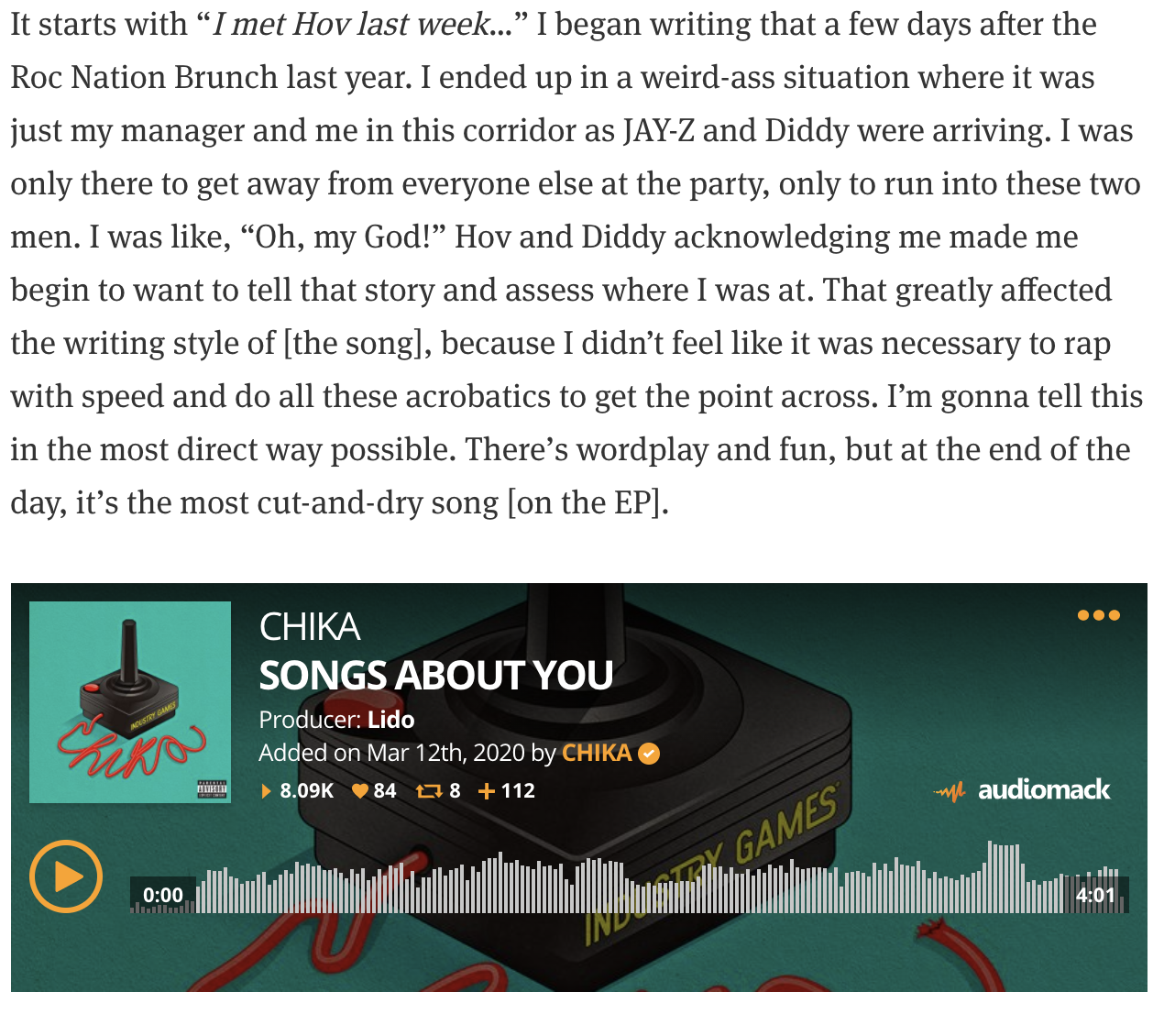 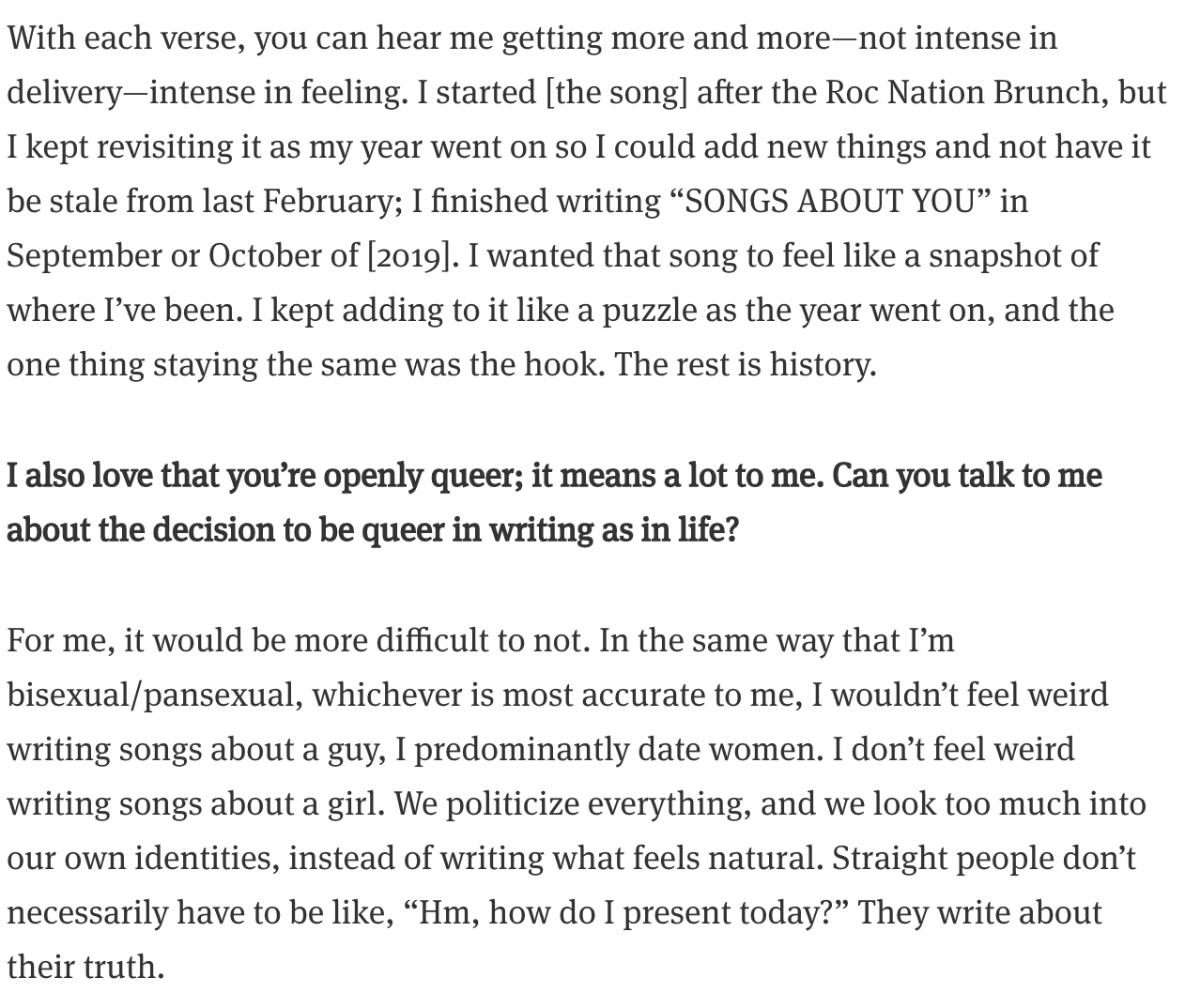 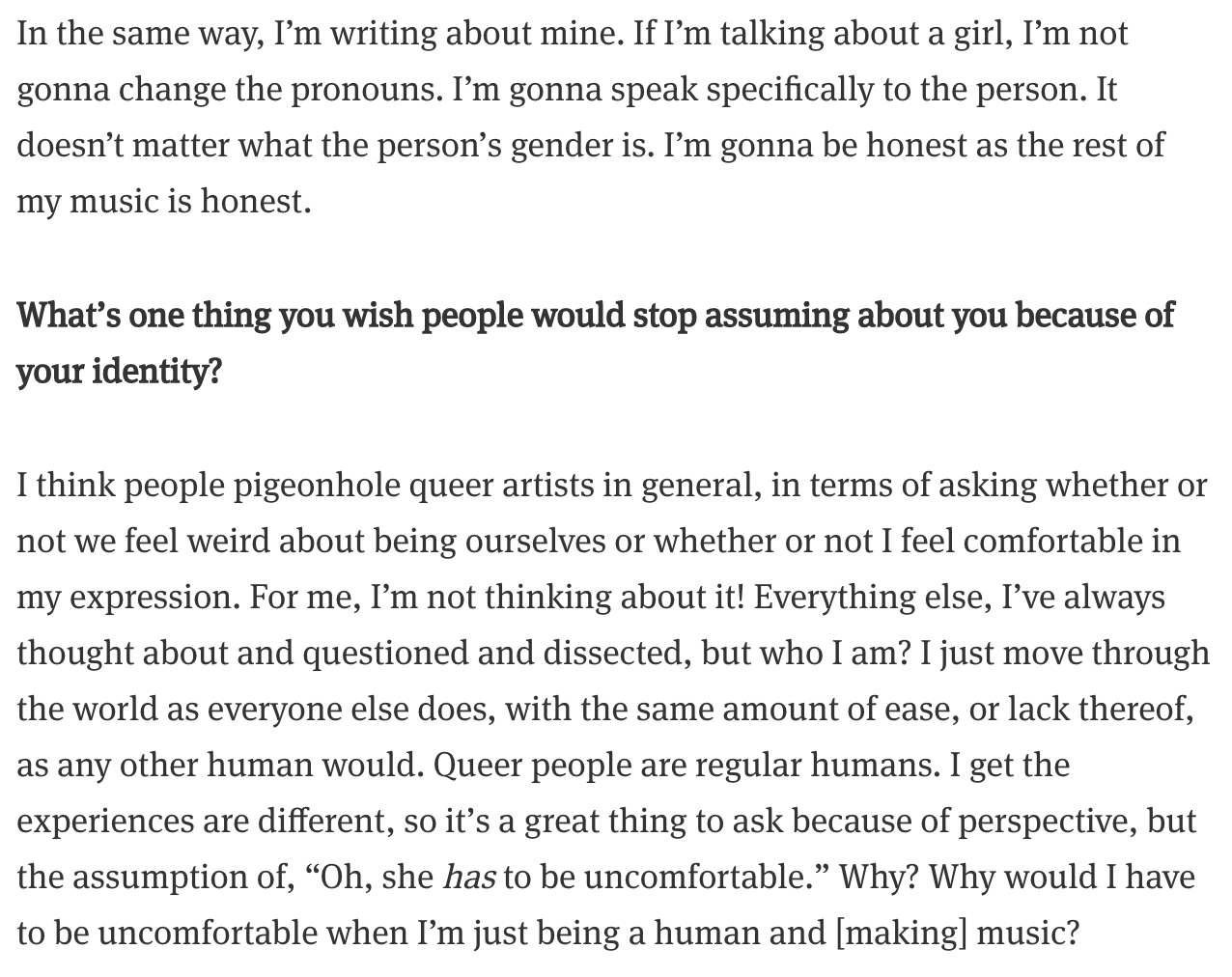 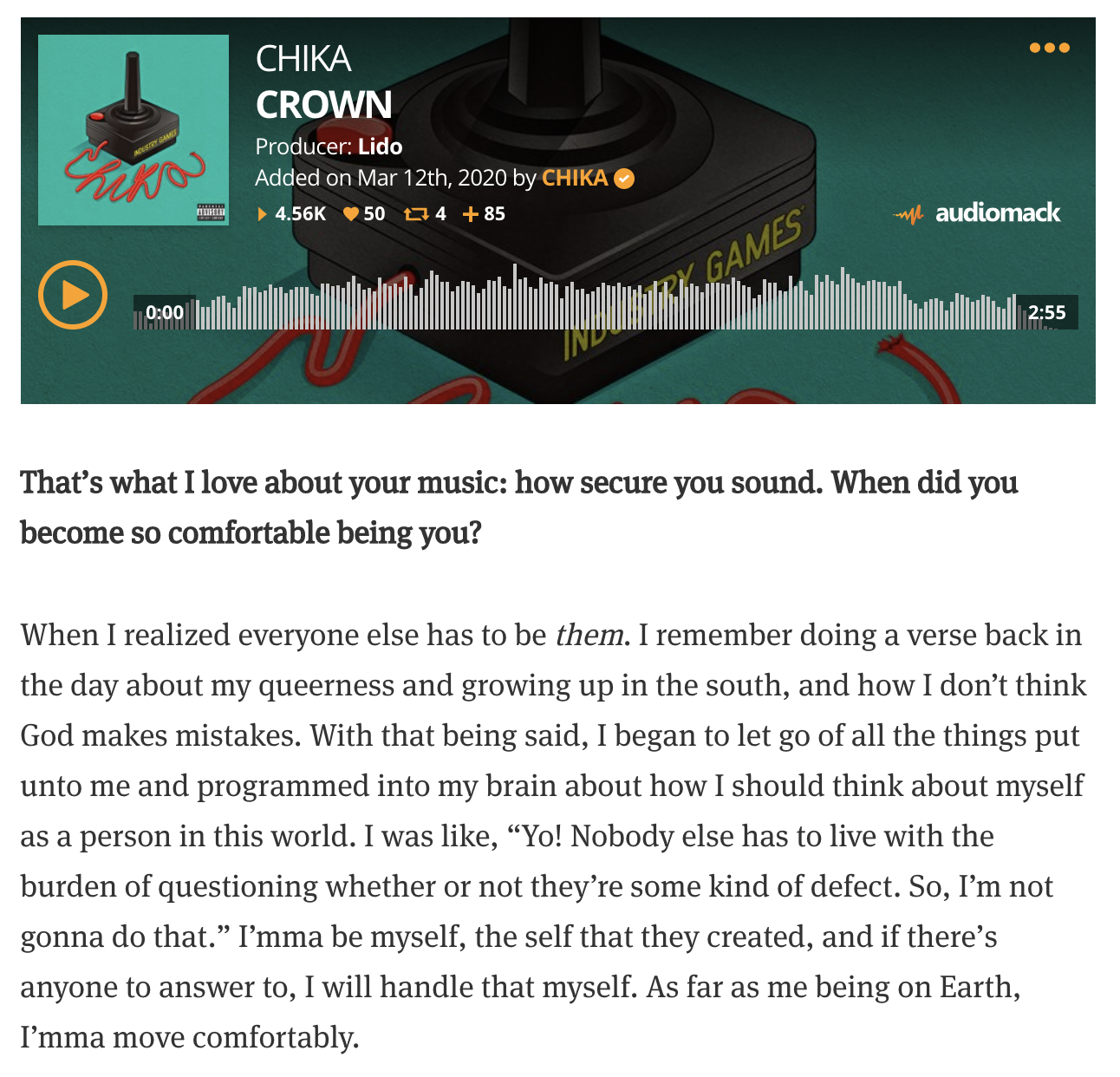 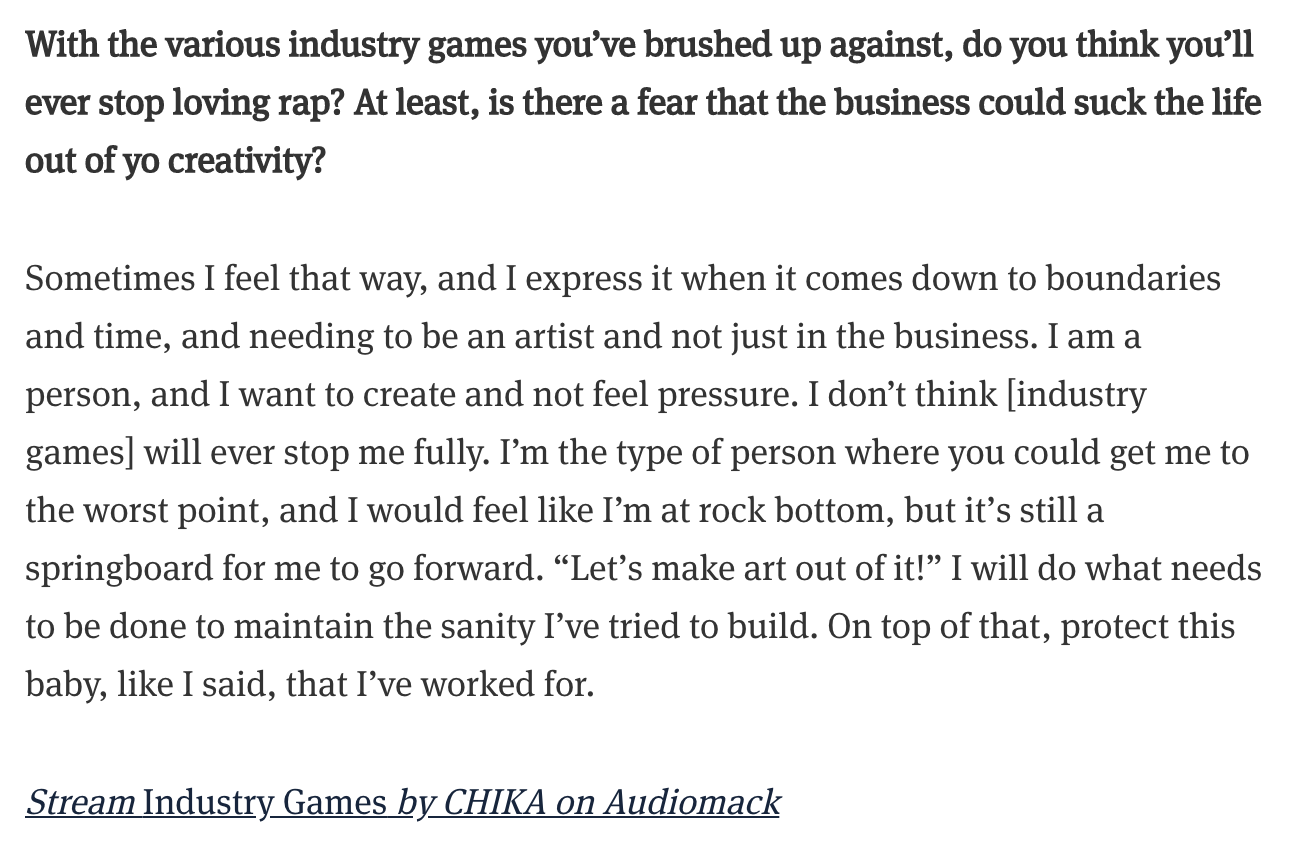 